15 kwietnia 2020    klasa 6aTemat: Obliczanie wartości liczbowe wyrażeń algebraicznych.Uczeń potrafi: - zapisać symbolicznie proste wyrażenia algebraiczne (połowa liczby, kwadrat i sześcian liczby, liczba podwojona i potrojona),- potrafi podstawić  do danego wyrażenia algebraicznego w miejsce zmiennych ich wartości liczbowe, stosować prawa działań i kolejność wykonywania tych działań w zapisie z nawiasami i bez.Dziś ćwiczymy obliczanie wartości liczbowych wyrażeń algebraicznych.Rozwiązujemy zad. 3 str. 186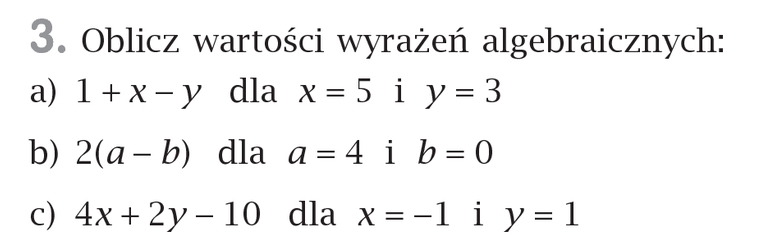 PAMIĘTAJ!Aby obliczyć wartość liczbową musimy za literki wstawić podane liczby.1+x-y = 1+5-3= 6-3= 32(a-b) = 2* (4 – 0) = 2*4 = 84x+2y-10 = 4*(-1) + 2* 1 – 10 = - 4 + 2 - 10 = - 2 – 10 = -12zad. 4 str. 186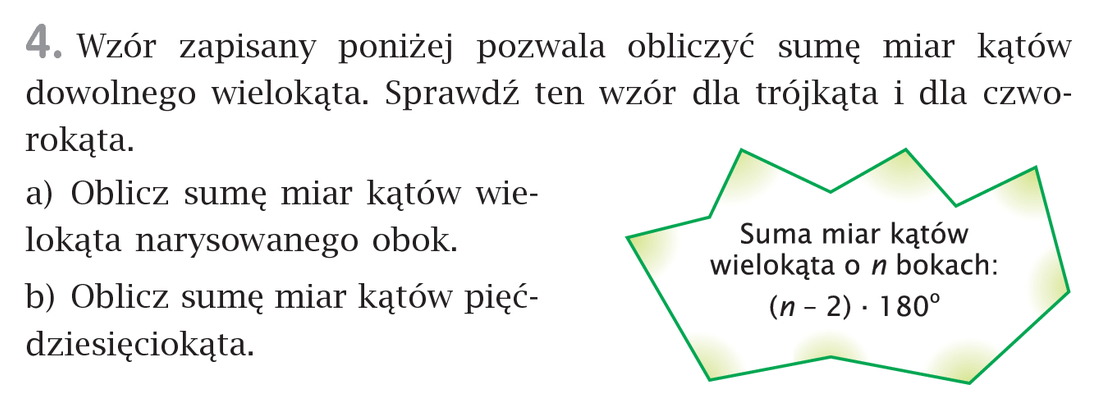 										ilość kątów = ilości boków(n-2) * 180o = (11 – 2) * 180o = 9 * 180o = 1620o   za n wstawiamy ilość kątów (boków), (n-2) * 180o = (50 – 2) * 180o = 48 * 180o = 8640oDla trójkąta(n-2) * 180o = (3 – 2) * 180o = 1 * 180o = 180oDla czworokąta(n-2) * 180o = (4 – 2) * 180o =2 * 180o = 360oSamodzielnie wykonujemy ćwiczenie 4, 5 str. 81 i 82 z zeszytu ćwiczeń oraz z podręcznika zad.6 str.187
